Broughton Jewish Lunch Menu 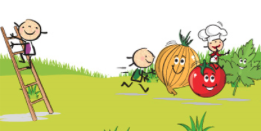 6th APRIL 2021                                  TuesdayWedsThursdayFridayMain OptionCHICKENSCHNITZELFISH FINGERSMEATBALLS/BOLOGNAISEK.N.RFISH FINGERSY1-Y6VEGETARIANSAUSAGESVegetarianVEGETARIANCORN SCHNITZELVEGETARIANBURGERVEGETARIANNUGGETSBAKED POTATOWITH EGG OR TUNASideSWEETCORNPASTAPEASCHIPSBABY CARROTSRICEBAKED BEANSPASTADessertFRESH FRUITCAKEFRESH FRUITBISCUIT